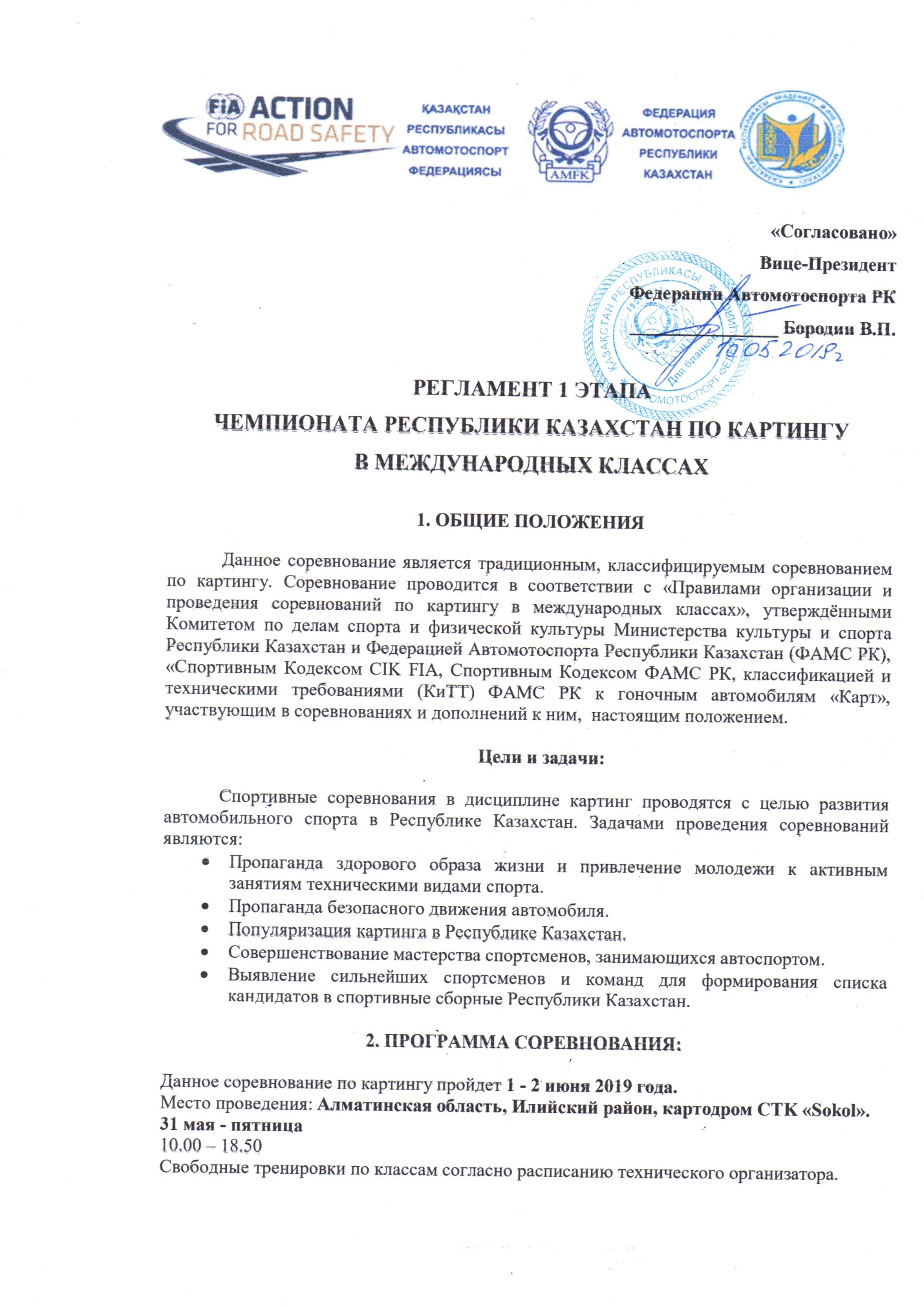 1 июня – суббота09.00 – 18.30Класс: «SA - 250»09.00 – 10.00 Административные и технические проверки, медицинский контроль(Пост Главной судейской коллегии)10.10 – 11.00 Прогрев, официальные тренировки11.20 – 11.35 Квалификация11.35 – 12.00 Перерыв12.05 – 13.25 Финальные заезды (технический перерыв 25 минут на усмотрение КСК) 14.00 – 18.30 Свободные тренировки по классам согласно расписанию техническогоорганизатора.2 июня – воскресеньеКлассы: «Mini»; «OK Junior», «Rotax Max-J», «KF-J», «Intercontinental-A-junior» - объединенный;«KZ - 2».09.00 – 10.00 Административные и технические проверки, медицинский контроль(Пост Главной судейской коллегии)10.10 – 11.00 Прогрев11.05 – 11.55 Официальная тренировка (по классам, согласно расписания)12.00 – 12.50 Квалификация13.00 – 13.30 Торжественное открытие соревнования/Брифинг (стартовая линия)13.35 – 16.20 Финальные заезды (технический перерыв 1 час на усмотрение КСК) я17.00 – Награждение и закрытие соревнования.ПРИМЕЧАНИЕ:Организатор и Коллегия спортивных комиссаров (КСК) оставляют за собой право уточнять Программу соревнования в зависимости от количества заявленных Водителей и погодных условий. Уточнения и изменения публикуются в информационных бюллетенях на официальном информационном табло или сообщаются Участникам через Офицера по связи с Участниками.                                3. ОРГАНИЗАТОРЫ СОРЕВНОВАНИЯ:ТОО «СТК Сокол» при содействии Федерации Автомотоспорта Республики Казахстан и Комитета по шоссейно-кольцевым гонкам ФАМС РК.Руководители Оргкомитета:Ибрагимов Эргаш Рахманович – Представитель CTK «Sokol», Член комитета картинга ФАМС РК, моб.тел.: +77018088884;Члены Комитета картинга ФАМС РК:Жуков Александр   – Мастер спорта СССР, Член комитета картинга ФАМС РК, моб.тел.: +77019599323;Мирманов Максат – Мастер спорта РК, Член комитета картинга ФАМС РК, моб.тел.: +77017227887;Чалданбаев Ержан – Мастер спорта РК, Член комитета картинга ФАМС РК, моб.тел.: +77019995554.Состав судейской бригады будет опубликован дополнительно в информационном бюллетене перед началом соревнования.4. УЧАСТНИКИ:К участию в соревновании допускаются спортсмены, имеющие сертификат водителя D или D-юниор ФАМС РК, (для получения сертификата водителя необходимо подать заявку на сайте http://fams.kz/ru/page/sertifikatyzayavki_3. Заявка на выдачу сертификата должна быть подана не позднее 3-х дней до начала соревнования и сопровождаться оплатой ежегодного членского взноса), действующий медицинский допуск к соревнованиям по автомобильным видам спорта, выданный физкультурным диспансером, водительское удостоверение. Водители, которым на момент проведения соревнования не исполнилось 18 лет, обязаны предъявить нотариально заверенное, письменное согласие на их участие в соревновании от обоих родителей, копию свидетельства о рождении. Однако, допуск имеющих такие документы Водителей, рассматривается Главной судейской коллегией строго индивидуально, с учетом фактического состояния трассы и фактического состава Участников.  Решением Коллегии Спортивных Комиссаров от участия в соревновании могут быть отстранены любые водители, не соблюдающие Правила поведения Водителей, не обладающие достаточным уровнем спортивной подготовки, автомобили которых имеют техническую неисправность, угрожающую безопасности данного соревнования, а также в иных, предусмотренных Спортивным Кодексом CIKFIA, ФАМС РК и настоящим Регламентом случаях. Состав юношеской команды: 5 человек – 1 тренер, 1 механик, 3 пилота, минимум 1 в каждом классе. Состав взрослой команды: 5 человек – 1 тренер, 1 механик, 3 пилота, минимум 1 в каждом классе. Состав областной команды юношей: 8 человек – 5 пилотов минимум, 2 в каждом классе, 1 тренер и 2 механика. Состав областной команды взрослых: 8 человек – 5 пилотов, минимум 2 в каждом классе, 1 тренер, 2 механика. Количество тренеров и механиков для каждой команды не ограничено и определяется руководителем команды. При объединении разных классов в одну зачетную группу в расчет принимается общее количество стартовавших в объединенном заезде. Количество клубных и областных команд от регионов не ограниченно. 5. АВТОМОБИЛИ УЧАСТНИКОВ:Микроавтомобили «Карт», соответствующие КиТТ к гоночным автомобилям «Карт». Разрешается замена двигателей между заездами на ранее заявленный и прошедший технический осмотр. Запрещается одновременная заявка одного и того же двигателя разными участниками.Разрешено использование только следующих шин в 2019 году:«СУХИЕ»«Мини» (твердый состав) – VEGA Mini (MINI RUS CB), передние 10/4,0-5, задние 11/5,0-5;«KZ-2», «SA-250», «OK-Junior», «KF-J», «Intercontinental-A-J», «Rotax Max-J» (твердый состав) – VEGA XH (XH OPTION RUS CB), передние 10/4,6-5, задние 11/7,1-5.«ДОЖДЕВЫЕ»:«Мини» – VEGA WE, передние 10/4,00-5, задние 11/5,0-5;«KZ-2», «SA-250», «OK-Junior», «KF-J», «Intercontinental-A-J», «Rotax Max-J» – VEGA W5,  передние 10/4,2-5, задние 11/6,0-5.5.1. Минимальная масса:	Масса карта, не ниже минимальной, должна сохраняться в течение всей продолжительности соревнований. Нарушение влечет за собой аннулирование результата заезда. Измерение массы может быть произведено в любой момент соревнований. При измерении, в минимальную массу карта включается и топливо, оставшееся в топливном баке карта к концу заезда.Минимальная масса составляет:•	«Мини» – 110 кг;•	«KZ-2» – 175 кг;•	«SA-250» – 165 кг;•	«OK-Junior» – 140 кг;•	«Rotax Max-J» – 145 кг;•	«KF-J» – 145 кг;•	«Intercontinental-A-J» – 135 кг.6.УСЛОВИЯ ПРОВЕДЕНИЯ:Соревнование проводится в классах:Дети: «MINI»,Юноши: «OK-Junior», «Rotax Max-J», «KF-J», «Intercontinental-A-J»*.Взрослые: «KZ-2», «SA-250».Соревнование состоит из: официальных тренировок, квалификации, одного предфинального и одного финального заезда.Места на стаpте финального заезда 1 определяется результатом квалификации, места на старте финального заезда 2 определяется по результатам финального заезда 1. Длительность официальной тренировки в классе Мини 10 минут, в классах «OK-Junior», «Intercontinental-A-J», «KF-J», «Ротакс Max-J», «KZ-2», «SA-250» 15 минут, обязательное минимальное количество кругов – 3.Старт в классе «KZ-2» с местa, с работающим двигателем, в остальных классах с хода.Дистанция финального заезда 1 для класса «MINI», составляет 8 кругов, для классов «OK-Junior» составляет 10 кругов, для классов «KZ-2» и «SA-250» – 12 кругов.Водитель, которого лидер заезда обошел на целый круг в финальных заездах, обязан покинуть трассу (определяется решением Главной судейской коллегией).                     Контрольное время закрытия финиша – после финиша лидера – 2 минуты.В протоколах обозначается: «н/с» – не стартовал, «с/х» – сход с дистанции, «н/к» – не прохождение дистанции, «анн» – аннулирование результата.Порядок стартов по классам картов в финальных заездах определяется решением Главной судейской коллегией. Количество кругов в финальном заезде 2 для класса «MINI», составляет 8 кругов, для классов «OK-Junior» составляет 10 кругов, для классов «KZ-2» и «SA-250» – 12 кругов.                                                                                                                                                                                  Если Водитель не прибудет к старту в течение пяти минут после объявления выезда на старт, то он отстраняется от участия в данном заезде.Контрольное время закрытия финиша – 2 минуты после финиша лидера заезда. Результат Водителя, финишировавшего после закрытия финиша, аннулируется.  Прочие условия проведения соревнования соответствуют «Правилам проведения соревнований по картингу в Республике Казахстан», утвержденных Комитетом по спорту Министерства туризма и спорта РК. *Заезд классов: Юноши – «OK-Junior», «Rotax Max-J», «KF-J», «Intercontinental-A-J» - объединённый.8. ТРАССА:Трасса представляет собой замкнутое кольцо.Место проведения:Алматинcкая область, Илийский район, картодром CTK «Sokol».Длина трассы  – 1650 метров.Ширина трассы – 10 метров.Покрытие – 100% асфальтобетон.Парк-стоянка располагается за пределами трассы. Только в специально отведённом месте допускается размещение автомобилей, участвующих в соревновании. Закрытый парк находится за пределами трассы рядом.9.АДМИНИСТРАТИВНЫЕ ПРОВЕРКИ, МИДИЦИНСКИЙ КОНТРОЛЬ И ТЕХНИЧЕСКАЯ ИНСПЕКЦИЯ:Административные проверки проводятся во время, предусмотренное Программой соревнования. В ходе проверок Участник или его Представитель должен предъявить главному секретарю соревнования документы, предусмотренные в пункте 4 настоящего Положения. (Если Водитель, Участник при заполнении заявки указывает спортивное звание МС, КМС, или 1 разряд, то они обязаны на административном контроле предъявить документ, подтверждающий присвоение данному спортсмену звания или разряда.) Время и место проведения медицинского контроля предусмотрено Программой соревнования Главный врач соревнования имеет право провести дополнительный медицинский контроль любого водителя и в любое время, по собственной инициативе или по решению КСК, либо по поручению Руководителя гонки. Водители, уклонившиеся от прохождения медицинского контроля или имеющие медицинские противопоказания, не допускаются к участию в соревновании. Предстартовая техническая инспекция проводится в начале соревнований с целью определения соответствия карта зачетной группе, в которой он заявлен, а также проверке элементов карта, влияющих на безопасность, и, при необходимости, других параметров (веса, размеров и т.д.).В ходе технической инспекции возможна маркировка отдельных частей, узлов и агрегатов автомобиля. Замена маркированных элементов до окончания соревнования, допускается только с разрешения Технического комиссара.Водители обязаны присутствовать на предстартовой технической инспекции и предъявлять Техническим контролерам свою экипировку (шлем, комбинезон, перчатки и т.п.). Водитель обязан прибыть на предстартовые технические проверки в назначенное расписанием время и должен представить: – карт, полностью подготовленный к соревнованиям, с соблюдением требований безопасности, соответствующий «Классификации и техническим требованиям к гоночным автомобилям карт».   Карт на технический осмотр предоставляется в чистом виде, на тележке (стойке), обязательно наличие огнетушителя в каждой тележке. В детско-юношеских классах обязательно использование защитной опоры для шлема (ошейника), имеющей омологацию СИК ФИА или ФАМС РК.Подписав заявку, Участник тем самым заявляет, что: – принимает условия проведения Официального соревнования; – освобождает Организатора от ответственности, как за возможные убытки и ущерб, нанесенные Участнику, его Водителю и его имуществу во время соревнований (кроме времени пребывания автомобилей в Закрытом парке), так и за ущерб и убытки, причиненные Участником, его Водителем третьим лицам и их имуществу. Заявочный взнос Водителям возвращается полностью в случаях: а) отклонения заявки кандидата на участие; б) когда соревнования не состоялись. Автомобили, не прошедшие предстартовую техническую инспекцию, к участию в соревновании не допускаются.После финиша последнего финального заезда все водители должны привести свои автомобили в Закрытый парк, для проведения заключительной технической инспекции, не въезжая в зону парк-стоянки. Не выполнение данного требования влечет за собой исключение из зачета соревнования данного Водителя и аннулирование его результатов.Каждый автомобиль, приводимый в Закрытый парк, или проходящий техническую инспекцию, должен сопровождаться полномочным представителем Участника, который по требованию Технического комиссара обязан предъявить необходимые документы или произвести работы по демонтажу и разборке (вскрытию) узлов и агрегатов. Представители, Водители, механики и иной персонал Участника не имеет права приближаться к автомобилям других участников под угрозой исключения из соревнования. Автомобили остаются в Закрытом парке в течение 15 минут, после финиша последнего финального заезда, для предоставления Участникам времени для ознакомления с результатами соревнования и возможной подачей Протестов. При отсутствии Протестов Закрытый парк распускается по команде Главного судьи соревнования.В случае наличия Протестов на техническое состояние автомобилей, время пребывания автомобилей в Закрытом парке может быть увеличено.10.СОБРАНИЕ ВОДИТЕЛЕЙ И УЧАСТНИКОВ (БРИФИНГ). ИНФОРМАЦИЯ:Для информирования Водителей и Участников о порядке и особенностях проведения соревнований, а также для решения других вопросов спортивно-административного характера, проводятся официальные собрания Водителей и Участников. Место и время проведения собраний объявляются Водителям и Участникам на АП. На собрании должны присутствовать все Водители, прошедшие АП. Только Председатель КСК (Коллегии Спортивных Комиссаров), Руководитель гонки или Главный секретарь соревнования вправе давать официальную информацию о соревновании. 11.БЕЗОПАСНОСТЬ:Только трасса и только в отведенное расписанием соревнований время может быть использована для тренировок и заездов. В обязательном порядке на трассе соревнований должна находиться машина скорой медицинской помощи.12.ОПРЕДЕЛЕНИЕ РЕЗУЛЬТАТОВ:Очки в личный зачет спортсменам на этапе начисляют следующим образом: Эта шкала применяется при условии, что в соревновании приняло участие не менее 10 спортсменов в классе. Если число спортсменов в классе менее 10, но не менее 6, то водители получают 50 процентов очков. Если в классе принимает участие меньше 6, но не менее трех спортсменов, то для них на данном соревновании очки в личный и командный зачет не начисляются, расстановка на стаpте определяется методом жеребьёвки и проводится один финальный заезд, по результатам которого определяется победитель соревнования в классе.Личные результаты спортсмена определяется по наибольшей сумме очков, начисленных спортсменом в финальном заезде 1 и финальном заезде 2.При равенстве результатов, преимущество имеет спортсмен, показавший лучший результат в финальном заезде 2, в случае равенства этого показателя – по лучшему результату квалификации.Командные результаты определяются следующим образом:Клубная команда юношей – сумма личных очков двух лучших спортсменов по одному из каждого класса.Клубная команда взрослых – сумма личных очков двух лучших спортсменов по одному из каждого класса.Областная команда юношей – сумма личных очков четырех лучших спортсменов по два из каждого класса.Областная команда взрослых – сумма личных очков четырех лучших спортсменов по два из каждого класса.Командные результаты определяются суммой очков набранных членами команды в финальном заезде 1 и финальном заезде 2.13.ПРОТЕСТЫ И АПЕЛЛЯЦИИ:Право на Протест имеют только Водители, а также Представители Команд, если они включены в заявку Команд. Протест должен быть подан в письменной форме и адресован Руководителю гонки. Решение по протесту выносится КСК. Главный секретарь соревнования обязан проставить время подачи Протеста и немедленно оповестить о нем Руководителя гонки.Протест против решения Технического Комиссара о несоответствии карта КиТТ, должен быть подан в течение 20 минут после вынесения этого решения.Протест против действий других Участников, Водителей, Представителей должен быть подан в течение 15 минут после опротестовываемых действий.Протест против результатов соревнований должен быть подан не позднее 15 минут после вывешивания на официальном табло соревнований предварительных протоколов.Если протест против несоответствия карта технической регламентации или классификации подан и не может быть рассмотрен до старта, то Водитель допускается к соревнованиям условно (под протестом). В случае последующего удовлетворения Протеста, результат Водителя аннулируется.Сумма залога при подаче протеста – 50 000 тенге.  При подаче протеста, рассмотрение которого требует осмотр, демонтаж и разборки частей карта или двигателя, протестующий Заявитель должен внести, помимо основного, дополнительный залог в размере 35000 тенге. Если протест предусматривает проверку соответствия техническим требованиям нескольких участвующих в данном соревновании картов, то протест подается против каждого карта и сумма денежного взноса, сопровождающего протест, умножается на количество «опротестованных» картов. Если протест окажется необоснованным, дополнительный залог будет передан несправедливо опротестованному Заявителю в порядке компенсации расходов на разборку.  Протест не может быть подан против карта (двигателя) «в целом». Должны быть указаны конкретные параметры карта, подлежащие проверке по протесту. Не принимаются претензии о возмещении ущерба на решения Руководителя гонки, КСК, принятые по нормативным документам.14.ТОЛКОВАНИЕ И ИЗМЕНЕНИЕ ПОЛОЖЕНИЯ СОРЕВНОВАНИЯ:Правом толкования настоящего Положения пользуется Главный судья соревнования. Он же имеет право вносить изменения, вызванные форс-мажорными обстоятельствами или соображениями обеспечения безопасности.Все изменения к Положению доводятся до Участников путем публикации на Официальном табло информации или через Офицера по связи с участниками.15.НАГРАЖДЕНИЕ:Процедура награждения призеров соревнования состоится на стартовой линии, после окончания финальных заездов. Призеры в каждом классе будут награждены кубками и памятными дипломами.В случае неявки церемонию награждения, Участник лишается призов.16.ЗАЯВКИ:Предварительные заявки от участников принимаются за 3 недели до начала соревнования по почте, факсу или электронной почте (chaldan@mail.ru), а также, непосредственно в офисе организатора: Алматинcкая область, Илийский район, картодром CTK «Sokol». Для согласования размещения в боксах или парке стоянке, необходимо заранее, за 7 дней до начала Административных проверок подать заявку Организатору соревнования, с точным указанием количества спортсменов и (или) размеров палатки и автотранспорта. Окончательный срок подачи заявок – 1 июня 2019 г. до 10 ч.00 м. Допускается подача заявки после указанного срока, но до начала тренировочных заездов, при этом Участником, опоздавшим с подачей заявки, уплачивается стартовый взнос в двойном размере.                       17. РАСХОДЫ И СТАРТОВЫЕ ВЗНОСЫ:Расходы участников по проживанию и командированию на соревнование – за счет командирующих организаций.Стартовые взносы:Дети (Мини): 10 000 тенге.Юноши: «OK-Junior», «Rotax Max-J» «KF-J», «Intercontinental-A-J»: 10 000 тенге.Взрослые: «SA-250», «KZ-2»: 10 000 тенге.*Все остальные расходы, согласно прейскуранту цен на картодроме CTK «Sokol».18.АНТИДОПИНГОВЫЙ КОНТРОЛЬ:Все спортсмены могут быть подвергнуты допинг - контролю на всех ПРК, КРК, ЧРК, а также республиканских соревнованиях среди возрастных категорий, согласно нормам Всемирного антидопингового агентства (далее ВАДА).Все спортсмены должны соблюдать правила антидопингового кодекса ВАДА. В случае нарушения спортсменами антидопингового кодекса ВАДА, отказа или неявки спортсменами для сдачи допинг теста к ним будут применены санкции согласно нормам антидопингового кодекса ВАДА (до полной дисквалификации спортсмена).19.РЕКЛАМА И ПРАВА НА ОСВЕЩЕНИЕ ОФИЦИАЛЬНЫХ СОРЕВНОВАНИЙ:Все права на все Официальные соревнования и на все образующие их элементы, события и мероприятия, и в том числе на все документы, касающиеся Официальных соревнований или любой их части, в какой бы форме они ни были созданы: рукотворной, рукописной, полиграфической, фото-, видео-, аудио-, электронной или любой другой, принадлежат CTK «Sokol».Все права на профессиональные кино-, видео-, фотосъемки на этапах Официальных соревнований, а также освещение Официальных соревнований в целом, принадлежат ФАМС РК и CTK «Sokol». Проведение коммерческих или рекламно-пропагандистских мероприятий (включая музыкальные и театральные выступления), а также распространение листовок и другой рекламной, печатной продукции без письменного разрешения Организатора запрещено.  Осуществление рекламы или (рекламной) торговли на территории соревнования разрешено для официально зарегистрированных команд и организаций (лиц), имеющих соглашение (договор) с CTK «Sokol».В своих местах расположения, Участник может размещать не более четырех флагов, с логотипами команды и ее спонсоров. Высота флагштоков не более 4-х метров. Флаги спонсоров команд без логотипов или названия команд не допускаются.  Карты, участвующие в официальных заездах, должны нести рекламу Официальных соревнований и рекламу CTK «Sokol» на специально оговоренных местах. Каждая команда должна обеспечить соблюдение чистоты на выделенной территории. В противном случае на команду будет наложено денежное взыскание.Настоящее положение является официальным приглашением для участия в соревнованииПриложение № 1ПЕНАЛИЗАЦИЯ И ШТРАФЫЛюбое из вышеуказанных взысканий может быть применено только после проведения необходимого (с точки зрения КСК) исследования всех обстоятельств (наведения справок, опроса судей и т. д.), а в случае исключения из зачета в соревновании, заинтересованная сторона имеет право представить свои оправдания.Первое место в квалификацииЛучшее  время  круга  в Финале 1Лучшее время  круга  в Финале 2Лучшее время  круга  в Финале 2Дополнительные очки21111местоочки в финалахместоочки в финале местоочки в финале1 256101152 20791243168813341397142511106151Виды нарушений                                    Виды пенализацииОтсутствие необходимых документов водителяотказ в стартеНе прохождение тех. Осмотраотказ в стартеОтсутствие медицинской справки, страхового полисаотказ в стартеОтсутствие огнетушителя в парке-стоянке и тележкеотказ в стартеНе прохождение официальной тренировкиотказ в стартеНе соответствие автомобиля техническим требованиям (в любой момент соревнований)Нарушение ТТ подготовки двигателя исключение из соревнований аннулирование результатов соревнования, дисквалификация до одного года   Три дисциплинарных замечанияисключение из соревнованияПовреждение, отсутствие клейматехнической комиссии    исключение из соревнованияОтказ от официальной рекламыотказ в стартеНеявка на собрание Водителей и Участниковштраф в размере 5 МРПКурение в закрытом парке, на трассе, в парк - стоянкезамечание + штраф в размере 5 МРПОпоздание на технический осмотротказ в стартеОпоздание к формированию заездапроцедура старта с последнего рядаПовторный фальстартисключение из заездаНарушение правил поведения Водителя и движения по трассепредупреждение, исключение из заезда, аннулирование результатаПересечение линии финиша после окончанияКонтрольного времени закрытия финишааннулирование результатаНеявка на процедуру награждениялишение призов